מרץ- 2020על מדף הספריםספרי ילדים ונוער חדשים:נקמתו של כדור הפרונ מסדרת לא רעים בכלל מס' 3/ אארון בליבירועשים בכבישים מסדרת הרעשנים מס' 4זהר שחר מצילה את הקיץ מסדרת קסם חדי הקרן מס' 1/דייזי מדואוזמשב רוח וכשוף השמים מסדרת קסם חדי הקרן מס' 2/ דייזי מדואוזקרלסון על הגג מעופף שנית/ אסטריד לינדגרןהחקירה השלישית מסדרת רוני ותום מס' 3 / גיורא חמיצרש"י עגנון מסדרת הישראלים/ אבירמה גולןסכנה בקצה הנהר מסדרת משחקי בילוש מס'10/ מיכאל אבסספרים חדשים למבוגרים:לכתוב כמו אלוהים/ אשר קרביץהערעור האחרון/ ליעד שהם ויובל אלבשןנטל ההוכחה/ אילת שמירמחר ניסי ללונה פארק/ אילנה ברנשטייןהחד קרן/ משה סקאלשירת סרטני הנהר/ דליה אוונסשלוש משאלות/ ליאן מוריארטיתא 8/ אנדרס רוסלנד וביורג הלסטרוםהסוד/ קתרין יוזהאשה האיטרת/ פטר הנדקהלבן קטלני/ רוברט גלברייתבית המרגלים/ דניאל סילבה סופה של אהבה/ אווה אילוזהעלמה והלילה/ גיום מויסמכונות כמוני/ איאן מקיואןחשיפה/ ז'אן פיליפ בןנדללהחליף את המים של הפרחים/ ולארי פריןמסעודה/ יקיר אלקריבספרי עיון:פורץ גבולות מסע החיים של פרנק לאוי/ ג'יל מרגו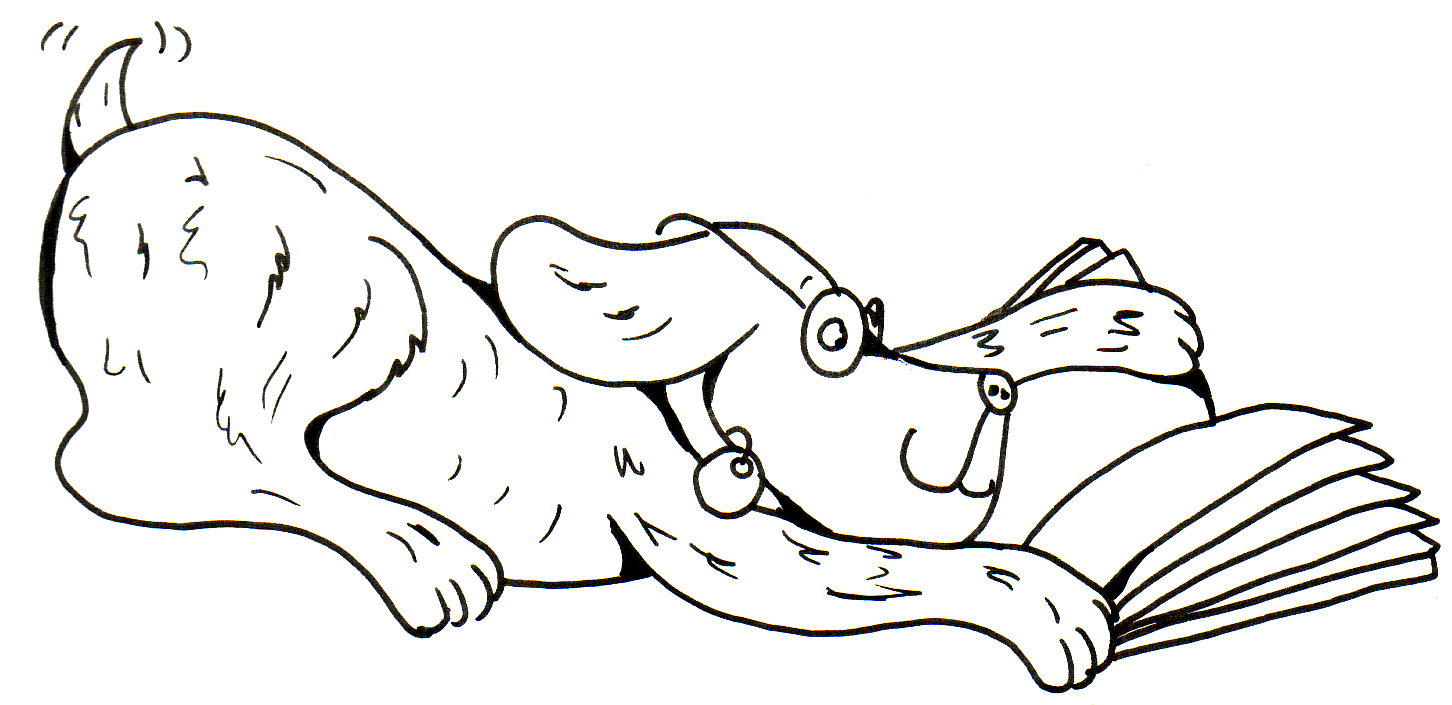 